	ЛИСЯНСЬКА  СЕЛИЩНА   РАДА	ПРОЄКТР І Ш Е Н Н Явід __________________                               смт  Лисянка                         №_____/VIІIПро встановлення податку на майно (в частині податку на нерухоме майно відмінне від земельної ділянки)  на території Лисянської селищноїради (територіальної громади) на 2022 рік Керуючись ст. 143  Конституції України, п. 24 ст. 26, ст. 59, 69 Закону України «Про місцеве самоврядування в Україні», ст. 8, 10, 12, 212-222, 265-289 Податкового кодексу України зі змінами та доповненнями, з метою зміцнення матеріальної і фінансової бази місцевого самоврядування, сприяння соціально-економічного розвитку Лисянської селищної ради (територіальної громади) та  поповнення дохідної частини місцевого бюджету,  селищна рада  ВИРІШИЛА:Встановити на території Лисянської селищної ради (територіальної громади) податок на нерухоме майно, відмінне від земельної ділянки на 2022 рік (Додаток 1).Оприлюднити рішення в засобах масової інформації та на офіційному  сайті Лисянської селищної ради.Контроль за виконанням даного рішення покласти на постійну комісію селищної ради з питань соціально-економічного розвитку, планування, бюджету і фінансів.4. Дане рішення набирає чинності з 01.01.2022 року.Селищний голова	                                                                             А.П.Проценко                                                                                    Додаток 1                                                                                    до рішення сесії селищної ради                                                                                     від ________ р. №________/VIІI  Податок на нерухоме майно, відмінне від земельної  ділянки на території Лисянської селищної ради (територіальної громади)Податок на нерухоме майно, відмінне від земельної ділянки розроблено відповідно до Податкового кодексу України від 02.12.2010 №2755VI та є обов’язковим до виконання юридичними та фізичними особами на території Лисянської селищної ради (територіальної громади). 1. Платники податку1.1. Платниками податку є фізичні та юридичні особи, в тому числі нерезиденти, які є власниками об’єктів житлової та/або нежитлової нерухомості.1.2. Визначення платників податку в разі перебування об’єктів житлової та/або нежитлової нерухомості у спільній частковій або спільній сумісній власності кількох осіб:а) якщо об’єкт житлової та/або нежитлової нерухомості перебуває у спільній частковій власності кількох осіб, платником податку є кожна з цих осіб за належну їй частку;б) якщо об’єкт житлової та/або нежитлової нерухомості перебуває у спільній сумісній власності кількох осіб, але не поділений в натурі, платником податку є одна з таких осіб-власників, визначена за їх згодою, якщо інше не встановлено судом;в) якщо об’єкт житлової та/або нежитлової нерухомості перебуває у спільній сумісній власності кількох осіб і поділений між ними в натурі, платником податку є кожна з цих осіб за належну їй частку.2. Об’єкт оподаткування2.1. Об’єктом оподаткування є об’єкт житлової та нежитлової нерухомості, в тому числі його частка.Об’єкти житлової нерухомості - будівлі, віднесені відповідно до законодавства до житлового фонду,дачні та садові будинки. 2.1.1.1. Будівлі, віднесені до житлового фонду поділяються на такі типи (ст. 14.1.129 ПКУ): а) житловий будинок - будівля капітального типу, споруджена з дотриманням вимог, встановлених законом, іншими нормативно-правовими актами, і призначена для постійного у ній проживання. Житлові будинки поділяються на житлові будинки садибного типу та житлові будинки квартирного типу різної поверховості. Житловий будинок садибного типу - житловий будинок, розташований на окремій земельній ділянці, який складається із житлових та допоміжних (нежитлових) приміщень; б) прибудова до житлового будинку – частина будинку, розташована поза контуром його капітальних зовнішніх стін, і яка має з основною частиною будинку одну (або більше) спільну капітальну стіну; в) квартира – ізольоване помешкання в житловому будинку, призначене та придатне для постійного у ньому проживання; г) котедж – одно-, півтораповерховий будинок невеликої житлової площі для постійного чи тимчасового проживання з присадибною ділянкою; ґ) кімнати у багатосімейних (комунальних) квартирах – ізольовані помешкання в квартирі, в якій мешкають двоє чи більше квартиронаймачів. 2.1.1.2. садовий будинок – будинок для літнього (сезонного) використання, який в питаннях нормування площі забудови, зовнішніх конструкцій та інженерного обладнання не відповідає нормативам, установленим для житлових будинків; 2.1.1.3. дачний будинок – житловий будинок для використання протягом року з метою позаміського відпочинку. 2.1.2. об’єкти нежитлової нерухомості – будівлі, приміщення, що не віднесені відповідно до законодавства до житлового фонду. У нежитловій нерухомості виділяють:  а) будівлі готельні – готелі, мотелі, кемпінги, пансіонати, ресторани та бари, туристичні бази, гірські притулки, табори для відпочинку, будинки відпочинку; б) будівлі офісні – будівлі фінансового обслуговування, адміністративно-побутові будівлі, будівлі для конторських та адміністративних цілей; в) будівлі торговельні – торгові центри, універмаги, магазини, криті ринки, павільйони та зали для ярмарків, станції технічного обслуговування автомобілів, їдальні, кафе, закусочні, бази та склади підприємств торгівлі й громадського харчування, будівлі підприємств побутового обслуговування, будівлі торговельні інші; г) гаражі – гаражі (наземні й підземні) та криті автомобільні стоянки, навіси для велосипедів; ґ) будівлі промислові та склади; д) будівлі для публічних виступів (тетри, кінотеатри та концертні зали, казино, ігорні будинки, цирки, зали засідань та багатоцільові зали для публічних виступів, музичні та танцювальні зали, дискотеки, будівлі для публічних виступів інші); е) господарські (присадибні) будівлі – допоміжні (нежитлові) приміщення, до яких належать сараї, хліви, гаражі, літні кухні, майстерні, вбиральні, погреби, навіси, котельні, бойлерні, трансформаторні підстанції тощо; є) інші будівлі. 2.2. Відповідно до ст. 266.2.2 Податкового кодексу України не є об’єктом оподаткування:а) об’єкти житлової та нежитлової нерухомості, які перебувають у власності органів державної влади, органів місцевого самоврядування, а також організацій, створених ними в установленому порядку, що повністю утримуються за рахунок відповідного державного бюджету чи місцевого бюджету і є неприбутковими (їх спільній власності);б) об’єкти житлової та нежитлової нерухомості, які розташовані в зонах відчуження та безумовного (обов’язкового) відселення, визначені законом, в тому числі їх частки;в) будівлі дитячих будинків сімейного типу;г) гуртожитки;ґ) житлова нерухомість непридатна для проживання, у тому числі у зв’язку з аварійним станом, визнана такою згідно з рішенням сільської, селищної, міської ради або ради об’єднаної територіальної громади, що створена згідно із законом та перспективним планом формування територій громад;д) об’єкти житлової нерухомості, в тому числі їх частки, що належать дітям-сиротам, дітям, позбавленим батьківського піклування, та особам з їх числа, визнаним такими відповідно до закону, дітям-інвалідам, які виховуються одинокими матерями (батьками), але не більше одного такого об’єкта на дитину;е) об’єкти нежитлової нерухомості, які використовуються суб’єктами господарювання малого та середнього бізнесу, що провадять свою діяльність в малих архітектурних формах та на ринках;є) будівлі промисловості, віднесені до групи "Будівлі промислові та склади" (код 125) Державного класифікатора будівель та споруд ДК 018-2000, що використовуються за призначенням у господарській діяльності суб’єктів господарювання, основна діяльність яких класифікується у секціях B-F КВЕД ДК 009:2010, та не здаються їх власниками в оренду, лізинг, позичку;ж) будівлі, споруди сільськогосподарських товаровиробників (юридичних та фізичних осіб), віднесені до класу "Будівлі сільськогосподарського призначення, лісівництва та рибного господарства" (код 1271) Державного класифікатора будівель та споруд ДК 018-2000, та не здаються їх власниками в оренду, лізинг, позичку;з) об’єкти житлової та нежитлової нерухомості, які перебувають у власності громадських організацій інвалідів та їх підприємств;и) об’єкти нерухомості, що перебувають у власності релігійних організацій, статути (положення) яких зареєстровано у встановленому законом порядку, та використовуються виключно для забезпечення їхньої статутної діяльності, включаючи ті, в яких здійснюють діяльність засновані такими релігійними організаціями добродійні заклади (притулки, інтернати, лікарні тощо), крім об’єктів нерухомості, в яких здійснюється виробнича та/або господарська діяльність;і) будівлі дошкільних та загальноосвітніх навчальних закладів незалежно від форми власності та джерел фінансування, що використовуються для надання освітніх послуг;ї) об’єкти нежитлової нерухомості державних та комунальних дитячих санаторно-курортних закладів та закладів оздоровлення та відпочинку дітей, а також дитячих санаторно-курортних закладів та закладів оздоровлення і відпочинку дітей, які знаходяться на балансі підприємств, установ та організацій, які є неприбутковими і внесені контролюючим органом до Реєстру неприбуткових установ та організацій. У разі виключення з Реєстру неприбуткових установ та організацій декларація подається платником податку протягом 30 календарних днів з дня виключення, а податок сплачується починаючи з місяця, наступного за місяцем, в якому відбулося виключення з Реєстру неприбуткових установ та організацій;й) об’єкти нежитлової нерухомості державних та комунальних центрів олімпійської підготовки, шкіл вищої спортивної майстерності, центрів фізичного здоров’я населення, центрів з розвитку фізичної культури і спорту інвалідів, дитячо-юнацьких спортивних шкіл, а також центрів олімпійської підготовки, шкіл вищої спортивної майстерності, дитячо-юнацьких спортивних шкіл і спортивних споруд всеукраїнських фізкультурно-спортивних товариств, їх місцевих осередків та відокремлених підрозділів, що є неприбутковими та включені до Реєстру неприбуткових установ та організацій. У разі виключення таких установ та організацій з Реєстру неприбуткових установ та організацій декларація подається платником податку протягом 30 календарних днів з дня виключення, а податок сплачується починаючи з місяця, наступного за місяцем, в якому відбулося виключення з Реєстру неприбуткових установ та організацій;к) об’єкти нежитлової нерухомості баз олімпійської та паралімпійської підготовки. Перелік таких баз затверджується Кабінетом Міністрів України;л) об’єкти житлової нерухомості, які належать багатодітним або прийомним сім’ям, у яких виховується п’ять та більше дітей.3. База оподаткування3.1. Базою оподаткування є загальна площа об’єкта житлової та нежитлової нерухомості, в тому числі його часток.3.2. База оподаткування об’єктів житлової та нежитлової нерухомості, в тому числі їх часток, які перебувають у власності фізичних осіб, обчислюється контролюючим органом на підставі даних Державного реєстру речових прав на нерухоме майно, що безоплатно надаються органами державної реєстрації прав на нерухоме майно та/або на підставі оригіналів відповідних документів платника податків, зокрема документів на право власності.3.3. База оподаткування об’єктів житлової та нежитлової нерухомості, в тому числі їх часток, що перебувають у власності юридичних осіб, обчислюється такими особами самостійно виходячи із загальної площі кожного окремого об’єкта оподаткування на підставі документів, що підтверджують право власності на такий об’єкт.4. Пільги із сплати податку4.1. База оподаткування об’єкта/об’єктів житлової нерухомості, в тому числі їх часток, що перебувають у власності фізичної особи - платника податку, зменшується:а) для квартири/квартир незалежно від їх кількості - на 60 кв. метрів;б) для житлового будинку/будинків незалежно від їх кількості - на 120 кв. метрів;в) для різних типів об’єктів житлової нерухомості, в тому числі їх часток (у разі одночасного перебування у власності платника податку квартири/квартир та житлового будинку/будинків, у тому числі їх часток), - на 180 кв. метрів.Таке зменшення надається один раз за кожний базовий податковий (звітний) період (рік).4.2. Відповідно до ст. 266.4.2 Податкового Кодексу України рада об'єднаних територіальних громад , може встановлювати пільги з податку, що сплачується на відповідній території, з об’єктів житлової та/або нежитлової нерухомості, що перебувають у власності фізичних або юридичних осіб, громадських об’єднань, благодійних організацій, релігійних організацій України, статути (положення) яких зареєстровані у встановленому законом порядку, та використовуються для забезпечення діяльності, передбаченої такими статутами (положеннями).Пільги з податку, що сплачується на відповідній території з об’єктів житлової та нежитлової нерухомості, для фізичних осіб визначаються виходячи з їх майнового стану та рівня доходів.Пільги з податку, що сплачується на відповідній території з об’єктів нежитлової нерухомості, встановлюються залежно від майна, яке є об’єктом оподаткування.4.3. Пільги з податку, передбачені пунктами 4.1 та 4.2 цього пункту, для фізичних осіб не застосовуються до:об’єкта/об’єктів оподаткування, якщо площа такого/таких об’єкта/об’єктів перевищує п’ятикратний розмір неоподатковуваної площі, встановленої пунктом 4.1 цього пункту;об’єкта/об’єктів оподаткування, що використовуються їх власниками з метою одержання доходів (здаються в оренду, лізинг, позичку, використовуються у підприємницькій діяльності).5. Ставка податку5.1. Ставки податку для об’єктів житлової та/або нежитлової нерухомості, що перебувають у власності фізичних та юридичних осіб, встановлюються за рішенням селищної ради у розмірі, що не перевищує 1,5 відсотка розміру мінімальної заробітної плати, встановленої законом на 1 січня звітного (податкового) року, за 1 квадратний метр бази оподаткування.5.2. Ставки податку на майно, в частині  податку на нерухоме майно,  відмінне від земельної ділянки на території Лисянської селищної ради (територіальної громади) на 2022 рік додаток 1.1 та додаток 1.2.6. Податковий період6.1. Базовий податковий (звітний) період дорівнює календарному року.7. Порядок обчислення суми податку7.1. Обчислення суми податку з об’єкта/об’єктів житлової нерухомості, які перебувають у власності фізичних осіб, здійснюється у порядку встановленому п. 266.7 Податкового Кодексу України.Обчислення суми податку з об’єкта/об’єктів житлової нерухомості, які перебувають у власності фізичних осіб, здійснюється контролюючим органом за місцем податкової адреси (місцем реєстрації) власника такої нерухомості у такому порядку: а) за наявності у власності платника податку одного об’єкта житлової нерухомості, в тому числі його частки, податок обчислюється, виходячи з бази оподаткування, зменшеної відповідно до підпунктів «а» або «б» підпункту 4.1 пункту 4 цього додатку, та відповідної ставки податку; б) за наявності у власності платника податку більше одного об’єкта житлової нерухомості одного типу, в тому числі його частки, податок обчислюється виходячи із сумарної загальної площі таких об’єктів, зменшеної відповідно до підпунктів «а» або «б» підпункту 4.1 пункту 4 цього додатку, та відповідної ставки податку; в) за наявності у власності платника податку об’єктів житлової нерухомості різних видів, у тому числі їх часток, податок обчислюється виходячи із сумарної загальної площі таких об’єктів, зменшеної відповідно до підпункту «в» підпункту 4.1 пункту 4 цього додатку, та відповідної ставки податку; г) сума податку, обчислена з урахуванням підпунктів "б" і "в"цього підпункту, розподіляється контролюючим органом пропорційно до питомої ваги загальної площі кожного з об’єктів житлової нерухомості. ґ) за наявності у власності платника податку об’єкта (об’єктів) житлової нерухомості, у тому числі його частки, що перебуває у власності фізичної чи юридичної особи – платника податку, загальна площа якого перевищує 300 квадратних метрів (для квартири) та/або 500 квадратних метрів (для будинку), сума податку, розрахована відповідно до підпунктів "а"-"г" цього підпункту, збільшується на 25000 гривень на рік за кожен такий об’єкт житлової нерухомості (його частку)". Обчислення суми податку з об’єкта/об’єктів нежитлової нерухомості, які перебувають у власності фізичних осіб, здійснюється контролюючим органом за місцем податкової адреси (місцем реєстрації) власника такої нерухомості виходячи із загальної площі кожного з об’єктів нежитлової нерухомості та відповідної ставки податку. 7.2. Податкове/податкові повідомлення-рішення про сплату суми/сум податку, обчисленого згідно з підпунктом 7.1 пункту 7 цього додатку, та відповідні платіжні реквізити, зокрема, Лисянської селищної ради (територіальної громади), надсилаються (вручаються) платнику податку контролюючим органом за місцем його податкової адреси (місцем реєстрації) до 1 липня року, що настає за базовим податковим (звітним) періодом (роком). Щодо новоствореного (нововведеного) об’єкта житлової та/або нежитлової нерухомості податок сплачується фізичною особою-платником починаючи з місяця, в якому виникло право власності на такий об’єкт. Контролюючі органи за місцем проживання (реєстрації) платників податку в десятиденний строк інформують відповідні контролюючі органи за місцезнаходженням об’єктів житлової та/або нежитлової нерухомості про надіслані (вручені) платнику податку податкові повідомлення-рішення про сплату податку у порядку, встановленому центральним органом виконавчої влади, що забезпечує формування та реалізує державну фінансову політику. Нарахування податку та надсилання (вручення) податкових повідомлень-рішень про сплату податку фізичним особам - нерезидентам здійснюють контролюючі органи за місцезнаходженням об’єктів житлової та/або нежитлової нерухомості, що перебувають у власності таких нерезидентів. 7.3. Платники податку мають право звернутися з письмовою заявою до контролюючого органу за місцем проживання (реєстрації) для проведення звірки даних щодо: об’єктів житлової та/або нежитлової нерухомості, в тому числі їх часток, що перебувають у власності платника податку; розміру загальної площі об’єктів житлової та/або нежитлової нерухомості, що перебувають у власності платника податку; права на користування пільгою із сплати податку;  розміру ставки податку; нарахованої суми податку. У разі виявлення розбіжностей між даними контролюючих органів та даними, підтвердженими платником податку на підставі оригіналів відповідних документів, зокрема документів на право власності, контролюючий орган за місцем проживання (реєстрації) платника податку проводить перерахунок суми податку і надсилає (вручає) йому нове податкове повідомлення-рішення. Попереднє податкове повідомлення-рішення вважається скасованим (відкликаним). 7.4.Органи державної реєстрації прав на нерухоме майно, а також органи, що здійснюють реєстрацію місця проживання фізичних осіб, зобов’язані щокварталу у 15-денний строк після закінчення податкового (звітного) кварталу подавати контролюючим органам відомості, необхідні для розрахунку та справляння податку фізичними та юридичними особами, за місцем розташування такого об’єкта нерухомого майна станом на перше число відповідного кварталу в порядку, визначеному Кабінетом Міністрів України. У разі подання платником податку контролюючому органу правовстановлюючих документів на нерухоме майно, відомості про яке відсутні у базі даних інформаційних систем центрального органу виконавчої влади, що реалізує державну податкову політику, сплата податку фізичними особами здійснюється на підставі поданих платником податку відомостей до отримання контролюючим органом відомостей від органів державної реєстрації прав на нерухоме майно про перехід права власності на об’єкт оподаткування.7.5. Платники податку - юридичні особи самостійно обчислюють суму податку станом на 1 січня звітного року і до 20 лютого цього ж року подають контролюючому органу за місцезнаходженням об’єкта/об’єктів оподаткування декларацію за формою, встановленою у порядку, передбаченому статтею 46 Податкового кодексу України, з розбивкою річної суми рівними частками поквартально. Щодо новоствореного (нововведеного) об’єкта житлової та/або нежитлової нерухомості декларація юридичною особою - платником подається протягом 30 календарних днів з дня виникнення права власності на такий об’єкт, а податок сплачується починаючи з місяця, в якому виникло право власності на такий об’єкт. 8. Порядок обчислення сум податку в разі зміни власника об’єкта оподаткування податком8.1. У разі переходу права власності на об’єкт оподаткування від одного власника до іншого протягом календарного року податок обчислюється для попереднього власника за період з 1 січня цього року до початку того місяця, в якому припинилося право власності на зазначений об’єкт оподаткування, а для нового власника - починаючи з місяця, в якому він набув право власності.8.2. Контролюючий орган надсилає податкове повідомлення-рішення новому власнику після отримання інформації про перехід права власності.9. Порядок сплати податку9.1. Податок сплачується за місцем розташування об’єкта/об’єктів оподаткування і зараховується до відповідного бюджету згідно з положеннями Бюджетного кодексу України.10. Строки сплати податку10.1. Податкове зобов’язання за звітний рік з податку сплачується:а) фізичними особами - протягом 60 днів з дня вручення податкового повідомлення-рішення;б) юридичними особами - авансовими внесками щокварталу до 30 числа місяця, що наступає за звітним кварталом, які відображаються в річній податковій декларації.11. Контроль11.1. Контроль за правильністю та своєчасністю сплати податку на нерухоме майно, відмінне від земельної ділянки, здійснюється контролюючим органом.12. Відповідальність12.1. За невиплату або ухилення від сплати податку настає відповідальність згідно чинного законодавства.Секретар 	О.В.Макушенко                                                                                   Додаток 1.1.                                                                                   до рішення  сесії селищної ради                                                                                    від _______ р. № _______/VIІIСТАВКИ
податку на нерухоме майно, відмінне від земельної ділянки для об’єктів житлової та нежитлової нерухомості на території Лисянської селищної ради (територіальної громади)Ставки встановлюються на 2022 рік та вводяться в дію з 01.01.2022 рокуСекретар 	О.В.Макушенко                                                                                  Додаток 1.2.                                                                                  до рішення  сесії селищної ради                                                                                   від __________ р. № ______/VIІIПЕРЕЛІК
пільг для фізичних та юридичних осіб, наданих відповідно до підпункту 266.4.2 пункту 266.4 статті 266 Податкового кодексу України, із сплати податку на нерухоме майно, відмінне від земельної ділянки1.Пільги встановлюються на 2022 рік та вводяться в дію з 01.01.2022 рокуАдміністративно-територіальні одиниці або населені пункти, або території об’єднаних територіальних громад, на які поширюється дія рішення ради:                       0                                                                                                                              0Секретар 	О.В.МакушенкоКод областіКод районуКод 
згідно з КОАТУУНайменування адміністративно-територіальної одиниці або населеного пункту, або території об’єднаної територіальної громади23187122882801, 7122885201, 7122888201, 7122884901, 7122855100, 7122885202Лисянська селищна рада (територіальна громада)Класифікація будівель та спорудКласифікація будівель та спорудСтавки податку за 1 кв. метр
(відсотків розміру мінімальної заробітної плати)Ставки податку за 1 кв. метр
(відсотків розміру мінімальної заробітної плати)Ставки податку за 1 кв. метр
(відсотків розміру мінімальної заробітної плати)Ставки податку за 1 кв. метр
(відсотків розміру мінімальної заробітної плати)коднайменуваннядля юридичних осібдля юридичних осібдля фізичних осібдля фізичних осібкоднайменуваннямістоселомістосело11Будівлі житловіБудівлі житловіБудівлі житловіБудівлі житловіБудівлі житлові111Будинки одноквартирніБудинки одноквартирніБудинки одноквартирніБудинки одноквартирніБудинки одноквартирні1110Будинки одноквартирні5Будинки одноквартирні5Будинки одноквартирні5Будинки одноквартирні5Будинки одноквартирні51110.1Будинки одноквартирні масової забудови1,2510,150,11110.2Котеджі та будинки одноквартирні підвищеної комфортності1,2510,15 0,11110.3Будинки садибного типу0,150,10,150,11110.4Будинки дачні та садові0,150,10,15 0,1112Будинки з двома та більше квартирамиБудинки з двома та більше квартирамиБудинки з двома та більше квартирамиБудинки з двома та більше квартирамиБудинки з двома та більше квартирами1121Будинки з двома квартирамиБудинки з двома квартирамиБудинки з двома квартирамиБудинки з двома квартирамиБудинки з двома квартирами1121.1Будинки двоквартирні масової забудови1,510,15 0,11121.2Котеджі та будинки двоквартирні підвищеної комфортності1,510,15 0,11122Будинки з трьома та більше квартирамиБудинки з трьома та більше квартирамиБудинки з трьома та більше квартирамиБудинки з трьома та більше квартирамиБудинки з трьома та більше квартирами1122.1Будинки багатоквартирні масової забудови1,510,15 0,11122.2Будинки багатоквартирні підвищеної комфортності, індивідуальні1,510,15 0,11122.3Будинки житлові готельного типу1,510,15 0,1113ГуртожиткиГуртожиткиГуртожиткиГуртожиткиГуртожитки1130.1Гуртожитки для робітників та службовців----1130.2Гуртожитки для студентів вищих навчальних закладів----1130.3Гуртожитки для учнів навчальних закладів----1130.4Будинки-інтернати для людей похилого віку та інвалідів----1130.5Будинки дитини та сирітські будинки----1130.6Будинки для біженців, притулки для бездомних----1130.9Будинки для колективного проживання інші1,5 1,5 1,5 1,5 12Будівлі нежитловіБудівлі нежитловіБудівлі нежитловіБудівлі нежитловіБудівлі нежитлові121Готелі, ресторани та подібні будівліГотелі, ресторани та подібні будівліГотелі, ресторани та подібні будівліГотелі, ресторани та подібні будівліГотелі, ресторани та подібні будівлі1211Будівлі готельніБудівлі готельніБудівлі готельніБудівлі готельніБудівлі готельні1211.1Готелі0,5 0,3 0,50,3 1211.2Мотелі0,5 0,3 0,50,3 1211.3Кемпінги0,5 0,3 0,50,3 1211.4Пансіонати0,5 0,3 0,50,3 1211.5Ресторани та бари0,5 0,3 0,50,3 1212Інші будівлі для тимчасового проживанняІнші будівлі для тимчасового проживанняІнші будівлі для тимчасового проживанняІнші будівлі для тимчасового проживанняІнші будівлі для тимчасового проживання1212.1Туристичні бази та гірські притулки0,5 0,3 0,50,3 1212.2Дитячі та сімейні табори відпочинку0,5 0,3 0,50,3 1212.3Центри та будинки відпочинку0,5 0,3 0,50,3 1212.9Інші будівлі для тимчасового проживання, не класифіковані раніше0,5 0,3 0,50,3 122Будівлі офісніБудівлі офісніБудівлі офісніБудівлі офісніБудівлі офісні1220Будівлі офісніБудівлі офісніБудівлі офісніБудівлі офісніБудівлі офісні1220.1Будівлі органів державного та місцевого управління -- - - 1220.2Будівлі фінансового обслуговування 1 0,5 10,51220.3Будівлі органів правосуддя -- - - 1220.4Будівлі закордонних представництв1,51,51,51,51220.5Адміністративно-побутові будівлі промислових підприємств0,5 0,3 0,50,31220.9Будівлі для конторських та адміністративних цілей інші0,5 0,3 0,50,3123Будівлі торговельніБудівлі торговельніБудівлі торговельніБудівлі торговельніБудівлі торговельні1230Будівлі торговельніБудівлі торговельніБудівлі торговельніБудівлі торговельніБудівлі торговельні1230.1Торгові центри, універмаги, магазини0,250,250,250,251230.2Криті ринки, павільйони та зали для ярмарків0,250,250,250,251230.3Станції технічного обслуговування автомобілів0,250,250,250,251230.4Їдальні, кафе, закусочні тощо0,250,250,250,251230.5Бази та склади підприємств торгівлі і громадського харчування0,250,250,250,251230.6Будівлі підприємств побутового обслуговування0,250,250,250,251230.9Будівлі торговельні інші0,250,250,250,25124Будівлі транспорту та засобів зв'язкуБудівлі транспорту та засобів зв'язкуБудівлі транспорту та засобів зв'язкуБудівлі транспорту та засобів зв'язкуБудівлі транспорту та засобів зв'язку1241Вокзали, аеровокзали, будівлі засобів зв'язку та пов'язані з ними будівліВокзали, аеровокзали, будівлі засобів зв'язку та пов'язані з ними будівліВокзали, аеровокзали, будівлі засобів зв'язку та пов'язані з ними будівліВокзали, аеровокзали, будівлі засобів зв'язку та пов'язані з ними будівліВокзали, аеровокзали, будівлі засобів зв'язку та пов'язані з ними будівлі1241.1Автовокзали та інші будівлі автомобільного транспорту0,5 0,5 0,5 0,5 1241.2Вокзали та інші будівлі залізничного транспорту0,5 0,5 0,5 0,5 1241.3Будівлі міського електротранспорту0,5 0,5 0,5 0,5 1241.4Аеровокзали та інші будівлі повітряного транспорту0,5 0,5 0,5 0,5 1241.5Морські та річкові вокзали, маяки та пов'язані з ними будівлі0,5 0,5 0,5 0,5 1241.6Будівлі станцій підвісних та канатних доріг0,5 0,5 0,5 0,5 1241.7Будівлі центрів радіо- та телевізійного мовлення, телефонних станцій, телекомунікаційних центрів тощо0,5 0,5 0,5 0,5 1241.8Ангари для літаків, локомотивні, вагонні, трамвайні та тролейбусні депо0,5 0,5 0,5 0,5 1241.9Будівлі транспорту та засобів зв'язку інші0,5 0,5 0,5 0,5 1242ГаражіГаражіГаражіГаражіГаражі1242.1Гаражі наземні 0,50,3 0,50,3 1242.2Гаражі підземні 0,50,3 0,50,3 1242.3Стоянки автомобільні криті 0,50,3 0,50,3 1242.4Навіси для велосипедів 0,50,3 0,50,3 125Будівлі промислові та складиБудівлі промислові та складиБудівлі промислові та складиБудівлі промислові та складиБудівлі промислові та склади1251Будівлі промисловіБудівлі промисловіБудівлі промисловіБудівлі промисловіБудівлі промислові1251.1Будівлі підприємств машинобудування та металообробної промисловості 0,50,3 0,50,3 1251.2Будівлі підприємств чорної металургії 0,50,3 0,50,3 1251.3Будівлі підприємств хімічної та нафтохімічної промисловості5 0,50,3 0,50,3 1251.4Будівлі підприємств легкої промисловості 0,50,3 0,50,3 1251.5Будівлі підприємств харчової промисловості 0,50,3 0,50,3 1251.6Будівлі підприємств медичної та мікробіологічної промисловості 0,50,3 0,50,3 1251.7Будівлі підприємств лісової, деревообробної та целюлозно-паперової промисловості 0,50,3 0,50,3 1251.8Будівлі підприємств будівельної індустрії, будівельних матеріалів та виробів, скляної та фарфоро-фаянсової промисловості 0,50,3 0,50,3 1251.9Будівлі інших промислових виробництв, включаючи поліграфічне 0,50,3 0,50,3 1252Резервуари, силоси та складиРезервуари, силоси та складиРезервуари, силоси та складиРезервуари, силоси та складиРезервуари, силоси та склади1252.1Резервуари для нафти, нафтопродуктів та газу 0,50,3 0,50,3 1252.2Резервуари та ємності інші 0,50,3 0,50,3 1252.3Силоси для зерна 0,50,3 0,50,3 1252.4Силоси для цементу та інших сипучих матеріалів 0,50,3 0,50,3 1252.5Склади спеціальні товарні 0,50,3 0,50,3 1252.6Холодильники 0,50,3 0,50,3 1252.7Складські майданчики 0,50,3 0,50,3 1252.8Склади універсальні 0,50,3 0,50,3 1252.9Склади та сховища інші 0,50,3 0,50,3 126Будівлі для публічних виступів, закладів освітнього, медичного та оздоровчого призначенняБудівлі для публічних виступів, закладів освітнього, медичного та оздоровчого призначенняБудівлі для публічних виступів, закладів освітнього, медичного та оздоровчого призначенняБудівлі для публічних виступів, закладів освітнього, медичного та оздоровчого призначенняБудівлі для публічних виступів, закладів освітнього, медичного та оздоровчого призначення1261Будівлі для публічних виступівБудівлі для публічних виступівБудівлі для публічних виступівБудівлі для публічних виступівБудівлі для публічних виступів1261.1Театри, кінотеатри та концертні зали 0,50,3 0,50,3 1261.2Зали засідань та багатоцільові зали для публічних виступів 0,50,3 0,50,3 1261.3Цирки 0,50,3 0,50,3 1261.4Казино, ігорні будинки1,51,51,51,51261.5Музичні та танцювальні зали, дискотеки 0,50,3 0,50,3 1261.9Будівлі для публічних виступів інші 0,50,3 0,50,3 1262Музеї та бібліотекиМузеї та бібліотекиМузеї та бібліотекиМузеї та бібліотекиМузеї та бібліотеки1262.1Музеї та художні галереї 0,50,3 0,50,3 1262.2Бібліотеки, книгосховища 0,50,3 0,50,3 1262.3Технічні центри 0,50,3 0,50,3 1262.4Планетарії 0,50,3 0,50,3 1262.5Будівлі архівів 0,50,3 0,50,3 1262.6Будівлі зоологічних та ботанічних садів 0,50,3 0,50,3 1263Будівлі навчальних та дослідних закладівБудівлі навчальних та дослідних закладівБудівлі навчальних та дослідних закладівБудівлі навчальних та дослідних закладівБудівлі навчальних та дослідних закладів1263.1Будівлі науково-дослідних та проектно-вишукувальних установ -- - - 1263.2Будівлі вищих навчальних закладів -- - - 1263.3Будівлі шкіл та інших середніх навчальних закладів -- - - 1263.4Будівлі професійно-технічних навчальних закладів -- - - 1263.5Будівлі дошкільних та позашкільних навчальних закладів -- - - 1263.6Будівлі спеціальних навчальних закладів для дітей з особливими потребами5 -- - - 1263.7Будівлі закладів з фахової перепідготовки -- - - 1263.8Будівлі метеорологічних станцій, обсерваторій -- - - 1263.9Будівлі освітніх та науково-дослідних закладів інші -- - - 1264Будівлі лікарень та оздоровчих закладівБудівлі лікарень та оздоровчих закладівБудівлі лікарень та оздоровчих закладівБудівлі лікарень та оздоровчих закладівБудівлі лікарень та оздоровчих закладів1264.1Лікарні багатопрофільні територіального обслуговування, навчальних закладів -- - - 1264.2Лікарні профільні, диспансери -- - - 1264.3Материнські та дитячі реабілітаційні центри, пологові будинки -- - - 1264.4Поліклініки, пункти медичного обслуговування та консультації 0,50,3 0,50,3 1264.5Шпиталі виправних закладів, в'язниць та Збройних Сил -- - - 1264.6Санаторії, профілакторії та центри функціональної реабілітації 0,50,3 0,50,3 1264.9Заклади лікувально-профілактичні та оздоровчі інші 0,50,3 0,50,3 1265Зали спортивніЗали спортивніЗали спортивніЗали спортивніЗали спортивні1265.1Зали гімнастичні, баскетбольні, волейбольні, тенісні тощо -- - - 1265.2Басейни криті для плавання -- - - 1265.3Хокейні та льодові стадіони криті -- - - 1265.4Манежі легкоатлетичні -- - - 1265.5Тири -- - - 1265.9Зали спортивні інші -- - - 127Будівлі нежитлові іншіБудівлі нежитлові іншіБудівлі нежитлові іншіБудівлі нежитлові іншіБудівлі нежитлові інші1271Будівлі сільськогосподарського призначення, лісівництва та рибного господарстваБудівлі сільськогосподарського призначення, лісівництва та рибного господарстваБудівлі сільськогосподарського призначення, лісівництва та рибного господарстваБудівлі сільськогосподарського призначення, лісівництва та рибного господарстваБудівлі сільськогосподарського призначення, лісівництва та рибного господарства1271.1Будівлі для тваринництва 0,50,3 0,50,3 1271.2Будівлі для птахівництва 0,50,3 0,50,3 1271.3Будівлі для зберігання зерна 0,50,3 0,50,3 1271.4Будівлі силосні та сінажні 0,50,3 0,50,3 1271.5Будівлі для садівництва, виноградарства та виноробства 0,50,3 0,50,3 1271.6Будівлі тепличного господарства 0,50,3 0,50,3 1271.7Будівлі рибного господарства 0,50,3 0,50,3 1271.8Будівлі підприємств лісівництва та звірівництва 0,50,3 0,50,3 1271.9Будівлі сільськогосподарського призначення інші 0,50,3 0,50,3 1272Будівлі для культової та релігійної діяльностіБудівлі для культової та релігійної діяльностіБудівлі для культової та релігійної діяльностіБудівлі для культової та релігійної діяльностіБудівлі для культової та релігійної діяльності1272.1Церкви, собори, костьоли, мечеті, синагоги тощо -- - - 1272.2Похоронні бюро та ритуальні зали -- - - 1272.3Цвинтарі та крематорії -- - - 1273Пам'ятки історичні та такі, що охороняються державоюПам'ятки історичні та такі, що охороняються державоюПам'ятки історичні та такі, що охороняються державоюПам'ятки історичні та такі, що охороняються державоюПам'ятки історичні та такі, що охороняються державою1273.1Пам'ятки історії та архітектури -- - - 1273.2Археологічні розкопки, руїни та історичні місця, що охороняються державою -- - - 1273.3Меморіали, художньо-декоративні будівлі, статуї -- - - 1274Будівлі інші, не класифіковані ранішеБудівлі інші, не класифіковані ранішеБудівлі інші, не класифіковані ранішеБудівлі інші, не класифіковані ранішеБудівлі інші, не класифіковані раніше1274.1Казарми Збройних Сил -- - - 1274.2Будівлі поліцейських та пожежних служб -- - - 1274.3Будівлі виправних закладів, в'язниць та слідчих ізоляторів -- - - 1274.4Будівлі лазень та пралень -- - - 1274.5Будівлі з облаштування населених пунктів -- - - Код областіКод районуКод 
згідно з КОАТУУНайменування адміністративно-територіальної одиниці або населеного пункту, або території об’єднаної територіальної громадиНайменування адміністративно-територіальної одиниці або населеного пункту, або території об’єднаної територіальної громади23187122882801, 7122885201, 7122888201, 7122884901, 7122855100, 7122885202Лисянська селищна рада (територіальна громада)Лисянська селищна рада (територіальна громада)Група платників, категорія/класифікація
будівель та спорудГрупа платників, категорія/класифікація
будівель та спорудГрупа платників, категорія/класифікація
будівель та спорудРозмір пільги
(відсотків суми податкового зобов’язання за рік)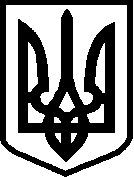 